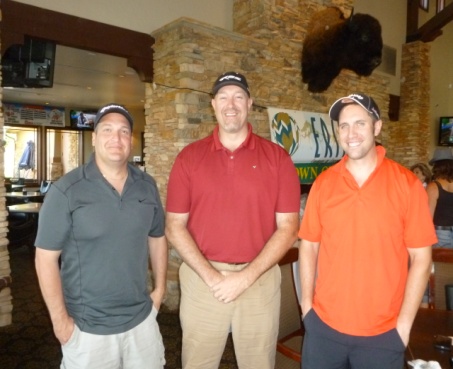 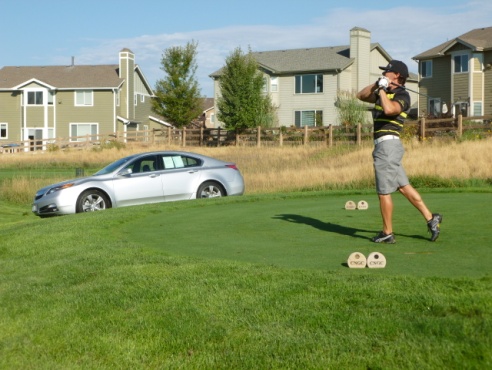 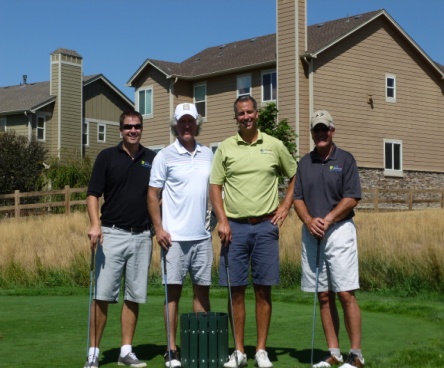 2014 - COAL MINER GOLF CLASSICFriday, September 5_____$5,000   Presenting Sponsor
• Business Banner on Chamber Event Page for 2 weeks (end Aug/first Sept) • Full Page Advertising in Chamber E- Newsletter (September Issue) • Business name and logo on goody bags  • Opportunity to talk at luncheon • Market business at select hole • Business banner displayed at course (Sponsor provides Banner) • Tournament play for two-foursomes • Business name on 6 tees box signs • Business name on 6 carts 
• Business name and logo on luncheon program • Business name and logo on luncheon Table Tents 
• Listed as Presenting Sponsor	
_____$2,000  Gold
• Half Page Advertising in Chamber E-Newsletter (September Issue) • Market business at select hole • Tournament play for one-foursome  
• Business name on 3 tee box signs • Business name on 3 carts 
• Business name on luncheon program • Business name on luncheon Table Tents	_____ $1, 000  Silver
• Market business at select hole 
• Tournament play for one-foursome 
• Business name on 2 tee box Signs 
• Business name on 2 carts • Business name on luncheon program • Business name on luncheon Table Tents • Quarter Page Advertising in Chamber E-Newsletter (September .Issue)_____$175  Bronze
• Business name on 2 Tee box Signs • Business name on 2 carts • Business name on luncheon program_____$125  Copper
• Business name on 1 Tee box Sign 
• Business name on 2 carts • Business name on luncheon program_____$75  Brass
• Business name on 1 Cart Sign 
• Business name on luncheon program 